СТАНДАРТ
ВНЕШНЕГО МУНИЦИПАЛЬНОГО ФИНАНСОВОГО КОНТРОЛЯ
СВМФК «ПРАВИЛА ПРОВЕДЕНИЯ КОНТРОЛЬНО-СЧЁТНОЙ ПАЛАТОЙ ВАРНЕНСКОГО МУНИЦИПАЛЬНОГО РАЙОНА ЧЕЛЯБИНСКОЙ ОБЛАСТИ ЭКСПЕРТНО-АНАЛИТИЧЕСКОГО МЕРОПРИЯТИЯ»(утвержден распоряжением председателя Контрольно-счётной палаты                                   Варненского муниципального района Челябинской области от 23 октября 2013 г. № 7)Варна2013СОДЕРЖАНИЕ1. Общие положения2. Общая характеристика экспертно-аналитического мероприятия3. Организация экспертно-аналитического мероприятия4. Подготовка к проведению экспертно-аналитического мероприятия5. Проведение экспертно-аналитического мероприятия и оформление его результатовПриложение № 1. Образец оформления письма-запросаПриложение № 2. Образец оформления программы проведения экспертно-аналитического мероприятияПриложение № 3. Образец оформления уведомления о проведении экспертно-аналитического мероприятияПриложение № 4. Образец оформления сопроводительного письма к отчету (заключению) о результатах экспертно-аналитического мероприятияПриложение № 5. Образец оформления информационного письма о результатах экспертно-аналитического мероприятия1. Общие положения1.1. Стандарт внешнего муниципального финансового контроля СВМФК «Правила проведения Контрольно-счётной палатой Варненского муниципального района Челябинской области экспертно-аналитического мероприятия» (далее – Стандарт) разработан в соответствии со статьей 10 Положения «О Контрольно-счетной палате Варненского муниципального района Челябинской области» и Административным регламентом Контрольно-счётной палаты Варненского муниципального района Челябинской области (далее – Административный регламент КСП).Стандарт разработан с учетом действующих стандартов Счетной палаты Российской Федерации СФК 102 «Проведение экспертно-аналитического мероприятия» и СВГФК 102 «Правила проведения Контрольно-счетной палатой Челябинской области экспертно-аналитического мероприятия».1.2. Целью Стандарта является установление общих правил и процедур проведения Контрольно-счетной палатой Варненского муниципального района Челябинской области (далее – КСП) экспертно-аналитических мероприятий.1.3. Задачами Стандарта являются:определение содержания, принципов и процедур проведения экспертно-аналитического мероприятия;установление общих требований к организации, подготовке к проведению, проведению и оформлению результатов экспертно-аналитического мероприятия.1.4. Особенности проведения экспертно-аналитических мероприятий: подготовка заключений КСП в рамках предварительного, оперативного и последующего контроля формирования и исполнения районного бюджета, финансово-экономическая экспертиза нормативных правовых документов Варненского муниципального района Челябинской области – устанавливаются соответствующими стандартами финансового контроля КСП.1.5. Основные термины и понятия:мониторинг – наблюдение, оценка, анализ и прогноз состояния отдельных процессов;экспертиза – исследование соответствующего круга документов с целью оценки принимаемых решений и определения их экономической эффективности и возможных последствий;анализ - метод исследования (познания) явлений и процессов, в основе которого лежит изучение составных частей, элементов изучаемой системы, который применяется с целью выявления сущности, закономерностей, тенденций экономических и социальных процессов, хозяйственной деятельности и служит исходной отправной точкой прогнозирования, планирования, управления экономическими объектами и протекающими в них процессами; отчет (заключение) о результатах экспертно-аналитического мероприятия – итоговый документ, оформляемый в целом по результатам экспертно-аналитического мероприятия, в котором отражается содержание проведенного исследования, оформленный по установленной форме. 2. Общая характеристика экспертно-аналитического мероприятия2.1. Экспертно-аналитическое мероприятие представляет собой организационную форму осуществления экспертно-аналитической деятельности КСП, посредством которой обеспечивается реализация задач, функций и полномочий в сфере внешнего муниципального финансового контроля.Экспертно-аналитическое мероприятие осуществляется в форме финансовой экспертизы в порядке, предусмотренном разделом VI Административного регламента КСП.2.2. Предметом экспертно-аналитического мероприятия являются организация бюджетного процесса в муниципальном образовании, формирование и использование муниципальных средств, в том числе средств бюджета, муниципального имущества, а также деятельность органов местного самоуправления и муниципальных учреждений и предприятий.2.3. Объектами экспертно-аналитического мероприятия являются:органы муниципальной власти (муниципальные органы);органы местного самоуправления;организации, учреждения и иные юридические лица, на которые в рамках предмета экспертно-аналитического мероприятия распространяются контрольные полномочия КСП, установленные Положением «О Контрольно-счетной палате Варненского муниципального района Челябинской области», Бюджетным кодексом Российской Федерации и иными нормативными правовыми актами Российской Федерации, Челябинской области и Варненского муниципального района.2.4. Экспертно-аналитическое мероприятие должно быть:объективным – осуществляться с использованием обоснованных фактических документальных данных, полученных в установленном законодательством порядке, и обеспечивать полную и достоверную информацию по предмету мероприятия;системным – представлять собой комплекс экспертно-аналитических действий, взаимоувязанных по срокам, охвату вопросов, анализируемым показателям, приемам и методам;результативным – организация мероприятия должна обеспечивать возможность подготовки выводов, предложений и рекомендаций по предмету мероприятия.2.5. При проведении экспертно-аналитического мероприятия могут использоваться мониторинг, экспертиза, обследование, анализ и другие формы экспертно-аналитической деятельности.3. Организация экспертно-аналитического мероприятия3.1. Экспертно-аналитическое мероприятие проводится на основании плана работы КСП на текущий год. Организация проведения экспертно-аналитического мероприятия осуществляется в порядке, предусмотренном главой XVII Административного регламента КСП.Датой начала экспертно-аналитического мероприятия является дата, определенная в распоряжение (приказе) председателя КСП о его проведении.Датой окончания экспертно-аналитического мероприятия является дата составления отчета (заключения) о результатах экспертно-аналитического мероприятия.3.2. Экспертно-аналитическое мероприятие проводится на основе информации и материалов, получаемых по запросам и (или) при необходимости непосредственно по месту расположения объектов мероприятия, в соответствии с программой проведения данного мероприятия.3.3. Организация экспертно-аналитического мероприятия включает три этапа, каждый из которых характеризуется решением определенных задач:подготовка к проведению экспертно-аналитического мероприятия;проведение экспертно-аналитического мероприятия;оформление результатов экспертно-аналитического мероприятия.На этапе подготовки к проведению экспертно-аналитического мероприятия осуществляется предварительное изучение предмета и объектов мероприятия, определяются цели, вопросы и методы проведения мероприятия. По итогам данного этапа утверждается программа проведения экспертно-аналитического мероприятия.На этапе проведения экспертно-аналитического мероприятия осуществляется сбор и исследование фактических данных и информации по предмету экспертно-аналитического мероприятия в соответствии с его программой. Результаты данного этапа фиксируются в актах экспертно-аналитического мероприятия.На этапе оформления результатов экспертно-аналитического мероприятия осуществляется подготовка отчета (заключения) о результатах экспертно-аналитического мероприятия, а также при необходимости проектов информационных писем КСП.   Продолжительность проведения каждого из указанных этапов зависит от особенностей предмета экспертно-аналитического мероприятия.3.4. Непосредственное руководство проведением экспертно-аналитического мероприятия осуществляет руководитель экспертно-аналитического мероприятия – аудитор, заместитель председателя или председатель КСП. Координацию действий сотрудников КСП на объектах экспертно-аналитического мероприятия обеспечивает руководитель рабочей группы (пункт 13 Административного регламента КСП).Руководителем рабочей группы назначается председатель, заместитель председателя, аудитор, начальник инспекции или инспектор КСП.3.6. В экспертно-аналитическом мероприятии не имеют права принимать участие работники КСП, состоящие в родственной связи с руководством объектов экспертно-аналитического мероприятия. Запрещается привлекать к участию в экспертно-аналитическом мероприятии работников КСП, которые в исследуемом периоде были штатными работниками одного из объектов экспертно-аналитического мероприятия.3.7. Работники КСП обязаны соблюдать конфиденциальность в отношении информации, полученной в ходе подготовки к проведению и проведения мероприятия, до окончания экспертно-аналитического мероприятия.3.8. Служебные контакты работников КСП с должностными лицами объектов экспертно-аналитического мероприятия, других муниципальных органов и организаций осуществляются с учетом Кодекса этики и служебного поведения муниципальных служащих Варненского муниципального района Челябинской области, Административного регламента КСП в пределах полномочий, установленных нормативными документами КСП.3.9. К проведению экспертно-аналитического мероприятия КСП в порядке, предусмотренном пунктом 58 Административного регламента КСП, могут привлекаться специалисты государственных, муниципальных контрольных органов (далее – специалисты контрольных органов), специалисты организаций и независимые эксперты по вопросам, требующим специальных знаний и навыков (далее – независимые эксперты).3.10. В ходе подготовки к проведению и проведения экспертно-аналитического мероприятия формируется рабочая документация мероприятия, к которой относятся документы (их копии) и иные материалы, получаемые от объектов экспертно-аналитического мероприятия, других государственных органов, организаций и учреждений, а также документы (справки, расчеты, аналитические записки и т.д.), подготовленные работниками экспертно-аналитического отдела КСП самостоятельно на основе собранных фактических данных и информации.4. Подготовка к проведению экспертно-аналитического мероприятия4.1. Подготовка к проведению экспертно-аналитического мероприятия осуществляется в порядке, аналогичном порядку, установленному пунктом 4 Стандарта внешнего муниципального финансового контроля «Правила проведения Контрольно-счетной палатой Варненского муниципального района Челябинской области контрольного мероприятия».4.2. Подготовка к проведению экспертно-аналитического мероприятия включает:предварительное изучение предмета и объектов мероприятия;определение цели (целей), вопросов и методов проведения мероприятия;разработка и утверждение программы проведения экспертно-аналитического мероприятия.4.3. Предварительное изучение предмета и объектов экспертно-аналитического мероприятия проводится на основе полученной информации и собранных материалов.Информация по предмету экспертно-аналитического мероприятия при необходимости может быть получена путем направления в установленном порядке в адрес руководителей объектов экспертно-аналитического мероприятия, других муниципальных органов, организаций и учреждений запросов КСП о предоставлении информации. Образец оформления запроса КСП о предоставлении информации представлен в приложении № 1 к настоящему Стандарту.4.4. По результатам предварительного изучения предмета и объектов экспертно-аналитического мероприятия определяются цели и вопросы мероприятия, методы его проведения, а также объем необходимых аналитических процедур.Определение целей и вопросов экспертно-аналитического мероприятия проводится в порядке, аналогичном порядку, установленному пунктом 4.4 Стандарта внешнего муниципального финансового контроля «Правила проведения Контрольно-счетной палатой Варненского муниципального района Челябинской области контрольного мероприятия».Формулировки целей должны четко указывать, решению каких исследуемых проблем или их составных частей будет способствовать проведение данного экспертно-аналитического мероприятия.По каждой цели экспертно-аналитического мероприятия составляется перечень вопросов, которые необходимо изучить и проанализировать в ходе проведения мероприятия. Формулировки и содержание вопросов должны выражать действия, которые необходимо выполнить для достижения целей мероприятия. Вопросы должны быть существенными и важными для достижения целей мероприятия.4.5. По результатам предварительного изучения предмета и объектов экспертно-аналитического мероприятия разрабатывается программа проведения экспертно-аналитического мероприятия, которая должна содержать следующие данные:основание для проведения мероприятия (пункт плана работы КСП);предмет мероприятия;объект (ы) мероприятия;цель (цели) и вопросы мероприятия;исследуемый период;сроки проведения мероприятия;состав ответственных исполнителей мероприятия (c указанием должностей, фамилий и инициалов руководителя и исполнителей мероприятия);срок представления отчета (заключения) о результатах экспертно-аналитического мероприятия КСП на утверждение председателю КСП.Программа экспертно-аналитического мероприятия подписывается руководителем экспертно-аналитического мероприятия и утверждается председателем (заместителем председателя) КСП.Образец оформления программы проведения экспертно-аналитического мероприятия представлен в приложении № 2 к настоящему Стандарту.4.6. После утверждения программы проведения экспертно-аналитического мероприятия руководитель экспертно-аналитического мероприятия подготавливает и передает участникам рабочей группы за своей подписью выписки из программы по вопросам, закрепленными за ними (по необходимости).4.7. В случае проведения экспертно-аналитического мероприятия, предусматривающего выезд (выход) на места расположения объектов мероприятия, руководителям объектов мероприятия направляются соответствующие уведомления о проведении экспертно-аналитического мероприятия на данных объектах.В уведомлении указываются наименование мероприятия, основание для его проведения, сроки проведения мероприятия на объекте, состав группы исполнителей мероприятия и предлагается создать необходимые условия для проведения экспертно-аналитического мероприятия.К уведомлению могут прилагаться:копия утвержденной программы проведения экспертно-аналитического мероприятия (или выписка из программы);перечень документов, которые должностные лица объекта мероприятия должны подготовить для представления участникам рабочей группы;перечень вопросов, на которые должны ответить (предоставить информацию) должностные лица объекта мероприятия до начала проведения мероприятия на данном объекте;специально разработанные для данного мероприятия формы, необходимые для систематизации предоставляемой информации.Образец оформления уведомления о проведении экспертно-аналитического мероприятия представлен в приложении № 3 к настоящему Стандарту.5. Проведение экспертно-аналитического мероприятия и оформление его результатов5.1. Экспертно-аналитическое мероприятие проводится на основе утвержденной программы проведения экспертно-аналитического мероприятия.Проведение экспертно-аналитического мероприятия осуществляется в порядке, аналогичном порядку, установленному пунктом 5 Стандарта внешнего муниципального финансового контроля «Правила проведения Контрольно-счетной палатой Варненского муниципального района Челябинской области контрольного мероприятия».5.2. В ходе проведения экспертно-аналитического мероприятия осуществляется исследование фактических данных и информации по предмету экспертно-аналитического мероприятия, полученных в ходе подготовки и проведения мероприятия.По результатам сбора и анализа информации и материалов по месту расположения объекта экспертно-аналитического мероприятия подготавливаются соответствующие акты, которые подписываются – участниками рабочей группы. Содержание и форма актов должны соответствовать требованиям Административного регламента КСП (глава XII и XIII) и пункта 5.9 Стандарта внешнего муниципального финансового контроля «Правила проведения Контрольно-счетной палатой Варненского муниципального района Челябинской области контрольного мероприятия».5.3. В случае привлечения к проведению экспертно-аналитического мероприятия специалистов контрольных органов и (или) независимых экспертов (пункт 3.9 настоящего Стандарта) результаты их работы включаются в акт или прилагаются к нему, а также по решению руководителя контрольного мероприятия могут отражаться в отчете о результатах проведения экспертно-аналитического мероприятия в порядке, установленном пунктом 6.1-6.8 Стандарта внешнего муниципального финансового контроля «Правила проведения Контрольно-счетной палатой Варненского муниципального района Челябинской области контрольного мероприятия».5.4. По результатам экспертно-аналитического мероприятия оформляется отчет (заключение). Структура и содержание отчета (заключения) должны соответствовать требованиям Административного регламента КСП (главы XVI) и пункта 6.5 Стандарта внешнего муниципального финансового контроля «Правила проведения Контрольно-счетной палатой Варненского муниципального района Челябинской области контрольного мероприятия».5.5. Отчет (заключение) должен (о) содержать:исходные данные о мероприятии (основание для проведения мероприятия, предмет, цель (цели), объекты мероприятия, исследуемый период, сроки проведения мероприятия);информацию о результатах мероприятия, в которой отражается содержание проведенного исследования в соответствии с предметом мероприятия, даются конкретные ответы по каждому вопросу мероприятия, указываются выявленные проблемы, причины их существования и последствия;выводы, в которых в обобщенной форме отражаются итоговые оценки проблем и вопросов, рассмотренных в соответствии с программой (единой программой) проведения мероприятия;предложения и рекомендации, основанные на выводах и направленные на решение исследованных проблем и вопросов.Кроме того, при необходимости отчет может содержать приложения.5.6. Подготовку отчета (заключения) о результатах экспертно-аналитического мероприятия организует аудитор, руководитель или ответственный за проведение экспертно-аналитического мероприятия.5.7. Отчет (заключение) о результатах экспертно-аналитического мероприятия, проведенного в соответствии с запросами (поручениями), направляется в установленном порядке соответствующим адресатам, а также в иные органы муниципальной власти, организации. Образец оформления сопроводительного письма к отчету о результатах экспертно-аналитического мероприятия приведен в приложении № 4 к настоящему Стандарту.5.8. Информационное письмо при необходимости может содержать просьбу проинформировать КСП о результатах его рассмотрения. Объем текстовой части информационного письма не должен превышать, как правило, 5 страниц. Образец оформления информационного письма о результатах экспертно-аналитического мероприятия приведен в приложении № 5 к настоящему стандарту.                                                              Приложение № 1Образец оформления письма - запроса 457200 с.Варна, ул.Советская,135, тел. 3-05-03, E-mail: revotdelvarna@.ru«__»____________ 20__г.                            №___                                             Должность руководителя	проверяемого объекта	инициалы, фамилияЗАПРОС       о предоставлении документов, сведений, письменных объяснений Уважаемый имя отчество!  В соответствии с планом работы Контрольно-счетной палаты Варненского муниципального района Челябинской области на 20__год проводится экспертно-аналитическое мероприятие «____________________________________________»                               (наименование контрольного мероприятия)На основании ст. 16 Положения «О Контрольно-счётной палате Варненского муниципального района Челябинской области» прошу Вас в срок до «__»______ 20__ г. предоставить в Контрольно-счетную палату Варненского муниципального района Челябинской области следующие документы:  1_________________________________________________________________;  2_________________________________________________________________;(указываются наименования конкретных документов или формулируются вопросы, по которым необходимо предоставить соответствующую информацию)Аудитор 	личная подпись       инициалы и фамилия(руководитель, ответственный за проведение контрольно-экспертного мероприятия)                                                      Приложение №2Образец оформления программы проведения экспертно-аналитического мероприятия 457200 с.Варна, ул.Советская,135, тел. 3-05-03, E-mail: revotdelvarna@.ru  УТВЕРЖДАЮ                                                        председатель КСП                                        личная подпись (инициалы, фамилия)         «___»__________________20__г.Программа	проведения экспертно-аналитического мероприятияОснование для проведения мероприятия________________________________Тема мероприятия:_________________________________________________Цель мероприятия:_______________________________________________Срок  мероприятия ____ дня (дней)  с «___»_____по « __»______20__ годаСостав рабочей группы (бригады, комиссии) КСП:___________________________Аудитор КСП                           личная подпись     инициалы, фамилия (руководитель, ответственный за проведениеэкспертно-аналитического мероприятия)                                                      Приложение №3 Образец оформления уведомления о проведении экспертно-аналитического мероприятия457200 с.Варна, ул.Советская,135, тел. 3-05-03, E-mail: revotdelvarna@.ru « ____ » __________ 20__ г.  №_____                                            Руководителю(должность руководителя,                                       наименование государственного органа,                                     иной организации, инициалы, фамилия,                                                                                                        адрес)Уважаемый имя отчество!Контрольно-счетная палата Варненского муниципального района Челябинской области уведомляет Вас, что в соответствии с пунктом _____ плана работы Контрольно-счетной палаты на 20___ год в ________________________________________________________________________                (наименование объекта мероприятия)работники Контрольно-счетной палаты Варненского муниципального района Челябинской области ____________________________________________________(должность, ФИО работников)будут проводить экспертно-аналитическое мероприятие_______________________                                                                                                                         (наименование мероприятия)Срок проведения экспертно-аналитического мероприятия с «__» __ по «__» _ 20__ года.В соответствии со статьей 16 Положения «О Контрольно-счетной палате Варненского муниципального района Челябинской области» прошу обеспечить необходимые условия для работы работников Контрольно-счетной палаты и подготовить необходимые документы и материалы по прилагаемым формам и перечню вопросов.Аудитор           личная подпись                        инициалы, фамилия(руководитель, ответственный за проведение экспертно-аналитического мероприятия)                                                      Приложение № 4Образец оформления сопроводительного письма к отчету о результатах экспертно-аналитического мероприятия457200 с.Варна, ул.Советская,135, тел. 3-05-03, E-mail: revotdelvarna@.ru« ____ » __________ 20__ г.  №_____                                            Руководителю(должность руководителя,                                       наименование государственного органа,                                     иной организации, инициалы, фамилия,                                                                                                        адрес)Уважаемый имя отчество!Контрольно-счетная палата Варненского муниципального района Челябинской области направляет отчет (заключение) о результатах экспертно-аналитического мероприятия « ___________________________________________»,          (полное наименование мероприятия в соответствии с планом работы КСП)проведенного в соответствии с планом работы Контрольно-счетной палаты Варненского муниципального района Челябинской области на 20___ год.Председатель      личная  подпись                       инициалы, фамилия                                                      Приложение № 5Образец оформления информационного письма о результатах экспертно-аналитического мероприятия457200 с.Варна, ул.Советская,135, тел. 3-05-03, E-mail: revotdelvarna@.ru« ____ » __________ 20__ г.  №_____                                         Руководителю (должность руководителя,                                       наименование государственного органа,                                     иной организации, инициалы, фамилия,                                                                                                        адрес)Уважаемый имя отчество!В соответствии с планом работы Контрольно-счетной палаты Варненского муниципального района Челябинской области на 20__ год проведено экспертно-аналитическое мероприятие «_____________________________________________».В ходе экспертно-аналитического мероприятия установлено следующее ________________________________________________________________________О результатах рассмотрения письма просим проинформировать Контрольно-счетную палату Варненского муниципального района Челябинской области.Председатель      личная подпись                    инициалы, фамилия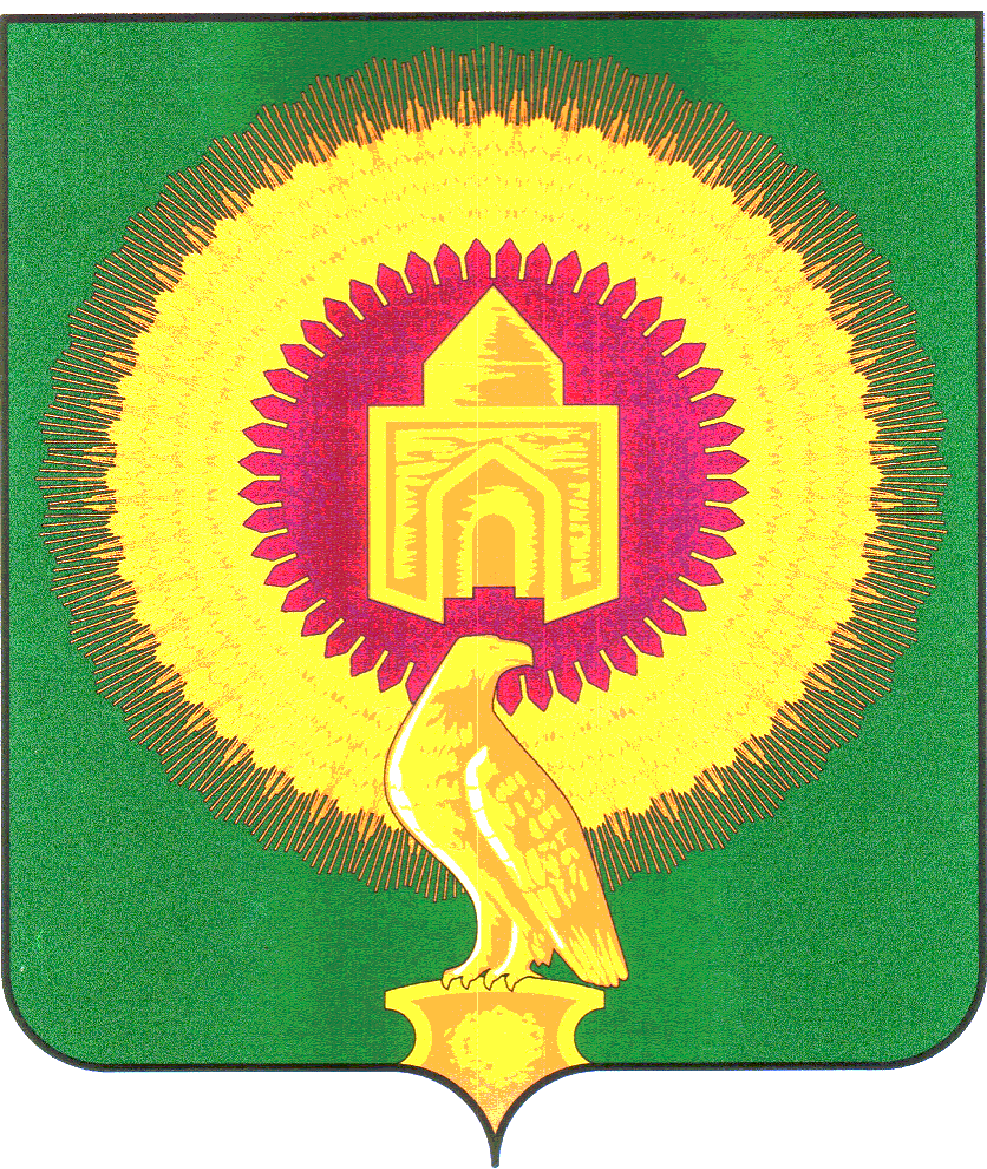 КОНТРОЛЬНО-СЧЕТНАЯ ПАЛАТА ВАРНЕНСКОГО МУНИЦИПАЛЬНОГО РАЙОНА ЧЕЛЯБИНСКОЙ ОБЛАСТИКОНТРОЛЬНО-СЧЕТНАЯ ПАЛАТА ВАРНЕНСКОГО МУНИЦИПАЛЬНОГО РАЙОНА ЧЕЛЯБИНСКОЙ ОБЛАСТИКОНТРОЛЬНО-СЧЕТНАЯ ПАЛАТА ВАРНЕНСКОГО МУНИЦИПАЛЬНОГО РАЙОНА ЧЕЛЯБИНСКОЙ ОБЛАСТИКОНТРОЛЬНО-СЧЕТНАЯ ПАЛАТА ВАРНЕНСКОГО МУНИЦИПАЛЬНОГО РАЙОНА ЧЕЛЯБИНСКОЙ ОБЛАСТИКОНТРОЛЬНО-СЧЕТНАЯ ПАЛАТА ВАРНЕНСКОГО МУНИЦИПАЛЬНОГО РАЙОНА ЧЕЛЯБИНСКОЙ ОБЛАСТИКОНТРОЛЬНО-СЧЕТНАЯ ПАЛАТА ВАРНЕНСКОГО МУНИЦИПАЛЬНОГО РАЙОНА ЧЕЛЯБИНСКОЙ ОБЛАСТИКОНТРОЛЬНО-СЧЕТНАЯ ПАЛАТА ВАРНЕНСКОГО МУНИЦИПАЛЬНОГО РАЙОНА ЧЕЛЯБИНСКОЙ ОБЛАСТИКОНТРОЛЬНО-СЧЕТНАЯ ПАЛАТА ВАРНЕНСКОГО МУНИЦИПАЛЬНОГО РАЙОНА ЧЕЛЯБИНСКОЙ ОБЛАСТИКОНТРОЛЬНО-СЧЕТНАЯ ПАЛАТА ВАРНЕНСКОГО МУНИЦИПАЛЬНОГО РАЙОНА ЧЕЛЯБИНСКОЙ ОБЛАСТИ№п/пНаименование мероприятияПлановые срокиИсполнителиI. Организация проведения экспертно-аналитического мероприятияI. Организация проведения экспертно-аналитического мероприятияI. Организация проведения экспертно-аналитического мероприятияI. Организация проведения экспертно-аналитического мероприятия    II. Оформление результатов ревизии, проверки и ознакомление    II. Оформление результатов ревизии, проверки и ознакомление    II. Оформление результатов ревизии, проверки и ознакомление    II. Оформление результатов ревизии, проверки и ознакомление     III. Организация составления отчета (заключения)  по результатам экспертно-аналитического мероприятия     III. Организация составления отчета (заключения)  по результатам экспертно-аналитического мероприятия     III. Организация составления отчета (заключения)  по результатам экспертно-аналитического мероприятия     III. Организация составления отчета (заключения)  по результатам экспертно-аналитического мероприятияКОНТРОЛЬНО-СЧЕТНАЯ ПАЛАТА ВАРНЕНСКОГО МУНИЦИПАЛЬНОГО РАЙОНА ЧЕЛЯБИНСКОЙ ОБЛАСТИКОНТРОЛЬНО-СЧЕТНАЯ ПАЛАТА ВАРНЕНСКОГО МУНИЦИПАЛЬНОГО РАЙОНА ЧЕЛЯБИНСКОЙ ОБЛАСТИКОНТРОЛЬНО-СЧЕТНАЯ ПАЛАТА ВАРНЕНСКОГО МУНИЦИПАЛЬНОГО РАЙОНА ЧЕЛЯБИНСКОЙ ОБЛАСТИПриложение:1. Программа проведения экспертно-аналитического мероприятия (при необходимости копия) на ___ л. в 1 экз.2. Перечень документов и вопросов на __ л. в 1 экз. (при необходимости)3. Формы на ___ л. в 1 экз. (при необходимости)КОНТРОЛЬНО-СЧЕТНАЯ ПАЛАТА ВАРНЕНСКОГО МУНИЦИПАЛЬНОГО РАЙОНА ЧЕЛЯБИНСКОЙ ОБЛАСТИКОНТРОЛЬНО-СЧЕТНАЯ ПАЛАТА ВАРНЕНСКОГО МУНИЦИПАЛЬНОГО РАЙОНА ЧЕЛЯБИНСКОЙ ОБЛАСТИКОНТРОЛЬНО-СЧЕТНАЯ ПАЛАТА ВАРНЕНСКОГО МУНИЦИПАЛЬНОГО РАЙОНА ЧЕЛЯБИНСКОЙ ОБЛАСТИПриложение:Отчет (заключение) о результатах экспертно-аналитического мероприятия на __ л. в 1 экз.КОНТРОЛЬНО-СЧЕТНАЯ ПАЛАТА ВАРНЕНСКОГО МУНИЦИПАЛЬНОГО РАЙОНА ЧЕЛЯБИНСКОЙ ОБЛАСТИКОНТРОЛЬНО-СЧЕТНАЯ ПАЛАТА ВАРНЕНСКОГО МУНИЦИПАЛЬНОГО РАЙОНА ЧЕЛЯБИНСКОЙ ОБЛАСТИКОНТРОЛЬНО-СЧЕТНАЯ ПАЛАТА ВАРНЕНСКОГО МУНИЦИПАЛЬНОГО РАЙОНА ЧЕЛЯБИНСКОЙ ОБЛАСТИПриложение: отчет (заключение) о результатах экспертно-аналитического мероприятия на _ л. в 1 экз.